s-zr-205/267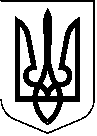 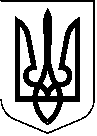 МИКОЛАЇВСЬКА МІСЬКА РАДА РІШЕННЯвід	  Миколаїв	№Про надання дозволу об’єднанню співвласників багатоквартирного будинку «ВЕЛИКА МОРСЬКА 21» на складання проєкту землеустрою із співвласниками майна щодо відведення земельної ділянки в постійне користування для будівництва і обслуговування багатоквартирного житлового будинку по вул. Великій Морській, 21 в Центральному районі м. Миколаєва (забудована земельна ділянка)Розглянувши звернення об’єднання співвласників багатоквартирного будинку «ВЕЛИКА МОРСЬКА 21», дозвільну справу від 04.03.2024 № 817/УЗР, містобудівну документацію м. Миколаєва, наявну земельно-кадастрову інформацію, рекомендації постійної комісії міської ради з питань екології, природокористування, просторового розвитку, містобудування, архітектури і будівництва, регулювання земельних відносин, керуючись Конституцією України, Земельним кодексом України, Законами України «Про землеустрій», «Про місцеве самоврядування в Україні», міська радаВИРІШИЛА:1. Надати дозвіл об’єднанню співвласників багатоквартирного будинку «ВЕЛИКА МОРСЬКА 21» на складання проєкту землеустрою із співвласниками майна щодо відведення земельної ділянки орієнтовною площею 2030 кв.м у постійне користування, з цільовим призначенням відповідно до класифікації видів цільового призначення земель: 02.10 - для будівництва і обслуговування багатоквартирного житлового будинку з об’єктами торгово-розважальної та ринкової інфраструктури, а саме для обслуговування багатоквартирного житлового будинку по вул. Великій Морській, 21 в Центральному районі м. Миколаєва (забудована земельна ділянка), відповідно до висновку департаменту архітектури та містобудування Миколаївської міської ради від 13.03.2024 № 1727/12.01-47/24-2.Площу земельної ділянки уточнити проєктом землеустрою щодо відведення земельної ділянки.2. Об’єднанню співвласників багатоквартирного будинку «ВЕЛИКА МОРСЬКА 21» замовити розроблення документації із землеустрою, в якій з метою визначення умов використання земельної ділянки розглянути можливість зазначення обмежень використання частини земельної ділянки, на якій розміщенні дороги загального користування, а саме право проходу та проїзду на велосипеді, право проїзду на транспортному засобі по наявному шляху, та надати її до департаменту з надання адміністративних послуг Миколаївської міської ради.3. Контроль за виконанням даного рішення покласти на постійну комісію міської ради з питань екології, природокористування, просторового розвитку містобудування, архітектури і будівництва, регулювання земельних відносин (Нестеренко), заступника міського голови Андрієнка Ю.Г.Міський голова	  О. СЄНКЕВИЧ